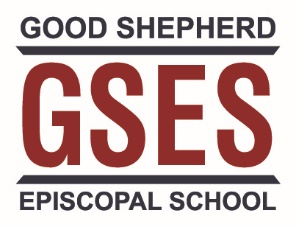 Authorization to release/receive informationI, ____________________________________________, parent/guardian of_____________________________________________, give my consent to the counseling department at Good Shepherd Episcopal School to release and receive information contained in my child’s record regarding:______ Psychological Evaluation			______ Educational Information______ Mental Health History				______ Progress Notes______ Family History				______ Consultation Reports______ Medical Historyto/from: Therapist/Psychologist: _____________________		Evaluator:  ___________________________Phone:  __________________________________		Phone:  ______________________________Address:  _________________________________		Address:  _____________________________Psychiatrist:  ______________________________		Other:  ______________________________Phone:  __________________________________		Relationship to student:  _________________Address:  _________________________________		Phone:  ______________________________								Address:  _____________________________for the purpose of: (“Consultation” if left blank)_____________________________________________________________________________________for the duration of the 2015-16 academic school year.I, the undersigned, understand that I may revoke this consent at any time except to the extent that the action has already been taken._____________________________________________			_____________Signature of Parent/Guardian								Date_____________________________________________			_____________Signature of Parent/Guardian								Date